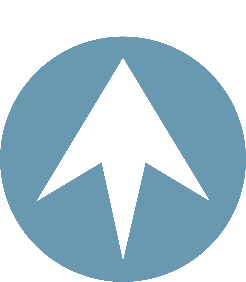 ProsjektlederrapportRapportskjemaet for prosjektleder skal fylles ut når et prosjekt finansiert med omstillingsmidler avsluttes. Opplysningene fra skjemaet skal brukes til å vurdere hvordan prosjektet har bidratt til å realisere målene for omstillingsarbeidet, slik disse er definert i omstillingsplanen. Omstillingsarbeidet omfatter mange og svært ulike prosjekter, og alle spørsmålene nedenfor vil ikke passe like godt for alle prosjektene. Merk også at når flere bedrifter har deltatt i prosjektet må svarene relateres til alle deltakende bedrifter.Generelle tilbakemeldinger kan også sendes til Lierne Utvikling på post@lierneutvikling.noProsjektdataProsjektdataProsjektdataProsjektdataProsjektdataProsjektdataProsjektdataProsjektdataProsj.nrProsjektfaseProsjektnavnProsjektnavnProsjektansvarligProsjektansvarligProsjektlederProsjektlederStartdatoPlanlagt sluttFaktisk sluttTotalbudsjettRegnskapBevilgetBevilgetUtbetaltKommentarerKommentarerKommentarerKommentarerKommentarerKommentarerKommentarerKommentarerHva var det viktigste formålet med prosjektet?                                      (Ranger de tre viktigste formålene, hvor 1 er viktigst, 2 nest viktigst og 3 tredje viktigst)Hva var det viktigste formålet med prosjektet?                                      (Ranger de tre viktigste formålene, hvor 1 er viktigst, 2 nest viktigst og 3 tredje viktigst)Etablere nye arbeidsplasser					Sikre eksisterende arbeidsplasserStyrking av bedriftenes/prosjektdeltakernes kompetanseStyrking av bedriftenes/prosjektdeltakerne lokale nettverkStyrking av bedriftenes/prosjektdeltakerne nettverk nasjonalt og internasjonaltBedre bedriftenes konkurranseevne på etablerte markederBedre bedriftenes konkurranseevne på nye markederUtvikle nye produkterEtablere nye samarbeidskonstellasjoner2      I hvilken grad har prosjektet bidratt til å tilføre prosjektdeltakerne/bedriftene økt kompetanse på følgende områder?                                              (Skala 1- 5, 1 er i svært liten grad og 5 er i svært stor grad)2      I hvilken grad har prosjektet bidratt til å tilføre prosjektdeltakerne/bedriftene økt kompetanse på følgende områder?                                              (Skala 1- 5, 1 er i svært liten grad og 5 er i svært stor grad)Kompetanse i ledelse, organisering og strategitenkningKompetanse i markedsføring/salgProduksjonskompetanseKompetanse i forhold til innkjøp/leverandørhåndteringKompetanse om hvordan nye produkter/tjenester kan utvikles og kommersialiseresKompetanse om utforming og strukturering av prosjekterKompetanse om bruk av det offentlige støtteapparatetKompetanse om etablering og deltakelse i samarbeidskonstellasjoner3a) I hvilket grad har prosjektet bidratt til å styrke samarbeidet mellom ulike aktører?                                                                                           (Skala 1-5, 1 er i svært liten grad og 5 er i svært stor grad)3a) I hvilket grad har prosjektet bidratt til å styrke samarbeidet mellom ulike aktører?                                                                                           (Skala 1-5, 1 er i svært liten grad og 5 er i svært stor grad)Samarbeid mellom tilsvarende/like virksomheter (tidligere konkurrenter)Samarbeid mellom produsenter og leverandører Samarbeid mellom produsenter og kunderSamarbeid mellom næringsaktører og forsknings- og utdanningsinstitusjonerSamarbeid mellom næringsaktører, tilskudds apparat og offentlig myndigheter3b) Hvor er aktørene som inngår i disse nye samarbeidskonstellasjonene lokalisert?       (Med region refereres det til Lierne kommune).                                                                          (Sett et kryss)3b) Hvor er aktørene som inngår i disse nye samarbeidskonstellasjonene lokalisert?       (Med region refereres det til Lierne kommune).                                                                          (Sett et kryss)Samarbeidet består hovedsakelig av aktører i denne regionen (dvs. omstillingsområde)I samarbeidet inngår det både aktører i denne regionen og aktører utenfor regionenSamarbeidet har en overvekt av aktører som holder til utenfor regionen4     Har prosjektet bidratt til å styrke lønnsomheten og konkurranseevnen til den/de involverte bedriftene? 							                                        (Sett kryss)4     Har prosjektet bidratt til å styrke lønnsomheten og konkurranseevnen til den/de involverte bedriftene? 							                                        (Sett kryss)Ja i betydelig gradJa til en viss gradNei, lønnsomhet og konkurranseevne har i liten grad blitt påvirket av prosjektet5   Har prosjektet bidratt til økt salg ut av regionen for de deltakende bedriftene?                        (Sett kryss)5   Har prosjektet bidratt til økt salg ut av regionen for de deltakende bedriftene?                        (Sett kryss)Ja i stor gradJa til en viss gradNei ikke i det hele tatt6   Har prosjektet bidratt til at deltakende bedrifter har introdusert produkter/tjenester som de tidligere ikke har produsert?                                                                                                                                    (Sett kryss)6   Har prosjektet bidratt til at deltakende bedrifter har introdusert produkter/tjenester som de tidligere ikke har produsert?                                                                                                                                    (Sett kryss)Ja produktene/tjenestene er nye for søkerneEksisterende produkt, men oppgradering/videreutvikle eksisterende produksjonNei, prosjektet er ikke rettet mot utvikling av nye produkter/tjenester7a) Hvor mange arbeidsplasser har prosjektet bidratt til?7a) Hvor mange arbeidsplasser har prosjektet bidratt til?Antall:Hvor mange av disse er bosatt i Lierne, antall?7b) Hvor mange nye arbeidsplasser forventer dere at det gjennomførte prosjektet vil kunne bidra til etableringene av i løpet av de tre første årene etter at prosjektet formelt er avsluttet?                                                                                                                                     (Ikke inkludert de arbeidsplassene som allerede er skapt)7b) Hvor mange nye arbeidsplasser forventer dere at det gjennomførte prosjektet vil kunne bidra til etableringene av i løpet av de tre første årene etter at prosjektet formelt er avsluttet?                                                                                                                                     (Ikke inkludert de arbeidsplassene som allerede er skapt)-antall 8   Har prosjektet bidratt til en eller flere bedriftsetableringer?                     (Registrering av juridisk enhet)8   Har prosjektet bidratt til en eller flere bedriftsetableringer?                     (Registrering av juridisk enhet)EnFlere; antallNei9   Ville prosjektet blitt gjennomført uten medvirkning fra omstillingsprogrammet?                    (Sett kryss)9   Ville prosjektet blitt gjennomført uten medvirkning fra omstillingsprogrammet?                    (Sett kryss)9   Ville prosjektet blitt gjennomført uten medvirkning fra omstillingsprogrammet?                    (Sett kryss)9   Ville prosjektet blitt gjennomført uten medvirkning fra omstillingsprogrammet?                    (Sett kryss)Ja, uten endringerJa, uten endringerJa, uten endringerJa, uten endringerJa, i samme skala men på et senere tidspunktJa, i samme skala men på et senere tidspunktJa, i samme skala men på et senere tidspunktJa, i samme skala men på et senere tidspunktJa, i redusert skala men etter samme tidsplan Ja, i redusert skala men etter samme tidsplan Ja, i redusert skala men etter samme tidsplan Ja, i redusert skala men etter samme tidsplan Ja, i redusert skala og på et senere tidspunktJa, i redusert skala og på et senere tidspunktJa, i redusert skala og på et senere tidspunktJa, i redusert skala og på et senere tidspunktNei, prosjektet ville ikke blitt gjennomførtNei, prosjektet ville ikke blitt gjennomførtNei, prosjektet ville ikke blitt gjennomførtNei, prosjektet ville ikke blitt gjennomførtPROSJEKTANSVARLIGPROSJEKTANSVARLIGDato:Underskrift:Navn prosjektansvarlig:Telefon:Telefon:E-post: